Clapets anti-retour GEMÜ pour hautes et basses températuresLe spécialiste des vannes GEMÜ élargit sa gamme de produits en y ajoutant le clapet anti-retour à disque GEMÜ R90 et le clapet anti-retour à double battant GEMÜ R91. Les clapets anti-retour résistent à des températures de fluide comprises entre -200 et 400 °C. Ils conviennent donc à une utilisation à des températures très élevées ou très basses. Les deux clapets anti-retour sont conçus pour l'utilisation dans les applications industrielles, notamment dans les secteurs du génie chimique, du traitement de l'eau, de la construction mécanique ou encore de l'ingénierie énergétique et environnementale. Ils peuvent être utilisés pour des liquides, des gaz et des vapeurs. GEMÜ R90GEMÜ R90 sert de clapet de non-retour, sa fonction principale, mais peut aussi être utilisé pour empêcher la circulation par gravité dans les circuits de refroidissement et de chauffage. Dans les systèmes de pompage, il peut déclencher une fermeture en cas de court-circuit ou protéger, sous forme de reniflard, les cuves et les tuyauteries. Un guide spécial en forme de disque protège le clapet des déformations. GEMÜ R90 est proposé avec des diamètres nominaux de DN 15 à 300 sous forme de solution à bride intermédiaire conforme aux normes ANSI, ASME et EN. Des versions conformes à la norme ATEX, aux exigences de la FDA ou à la directive allemande sur les plastiques en contact avec l'eau potable (KTW) sont également disponibles pour GEMÜ R90.GEMÜ R91Le clapet anti-retour à double battant GEMÜ R91 dispose de deux ailes semi-circulaires et se caractérise par une faible résistance à l'écoulement. Le clapet anti-retour à double battant convient à l'utilisation comme clapet de non-retour dans les réseaux de tuyauterie. Il peut aussi servir à déclencher une fermeture en cas de court-circuit dans les systèmes de pompage. Le clapet anti-retour GEMÜ R91 présente par ailleurs l'avantage de garantir une pression d'ouverture des ailes régulée grâce à la version à double battant avec ressort. GEMÜ R91 dispose en outre d'une homologation WRAS pour l'utilisation jusqu'à + 60 °C. Il est proposé avec des diamètres nominaux de DN 50 à 600 sous forme de solution à bride intermédiaire conforme aux normes ANSI, ASME et EN.L'encombrement des deux clapets anti-retour satisfait à la norme DIN EN 558-1, série 49, ou DIN EN 558-1, série 16. Le client peut choisir parmi différents matériaux en fonction de ses besoins.Dotés d'un joint d'étanchéité compressible, les nouveaux clapets anti-retour atteignent le taux de fuite A selon EN 12266-1/P12. 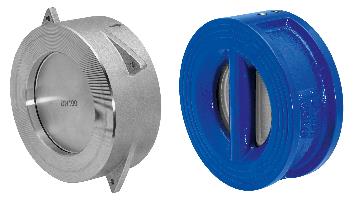 Clapets anti-retour GEMÜ R90 et GEMÜ R91 de GEMÜInformations de fondLe Groupe GEMÜ développe et met au point des systèmes de vannes, de mesure et de régulation pour liquides, vapeurs et gaz. L'entreprise est le leader mondial du marché des solutions pour les procédés stériles. L'entreprise familiale indépendante à vocation mondiale a été fondée en 1964 et est dirigée depuis 2011 par la deuxième génération, à savoir Gert Müller en tant qu'associé gérant conjointement avec son cousin Stephan Müller. En 2019, le groupe a réalisé un chiffre d'affaires de plus de 330 millions d'euros et emploie aujourd'hui dans le monde entier plus de 1 900 personnes, dont plus de 1 100 en Allemagne. La production a lieu sur six sites : Allemagne, Suisse, France, Chine, Brésil et États-Unis. La distribution mondiale se fait par le biais de 27 filiales et est coordonnée depuis l'Allemagne. Un réseau dense de partenaires commerciaux permet au groupe d'être actif sur tous les continents, et ce dans plus de 50 pays.
Vous trouverez d'autres informations sur www.gemu-group.com.